О назначении ответственного лица.       В соответствии с требованиями Правил, утвержденных Постановлением Правительства РФ от 26 августа 2013 года №729 «0 федеральной информационной системе «Федеральный реестр сведений о документах об образовании и (или) о квалификации, документах об обучении», Постановлением Правительства РФ от 26 декабря 2014 года № 1508 «0 внесении изменений в Правила формирования и ведения федеральной информационной системы «Федеральный реестр сведений о документах об образовании и (или) о квалификации, документах об обучении». ПРИКАЗЫВАЮ:Назначить ответственным МБОУ «Новобайбатыревская СОШ»  за внесение в ФИС ФРДО сведений о документах, выданных выпускникам 2000-2018 гг. Алексееву Марию Леонидовну заместителя директора по учебно - воспитательной работе.Контроль за исполнением приказа оставляю за собой.Директор						_________________Д.А. Турхан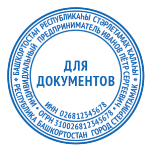 С приказом ознакомлен: ______________________ДатаО назначении ответственного лица.       В соответствии с требованиями Правил, утвержденных Постановлением Правительства РФ от 26 августа 2013 года №729 «0 федеральной информационной системе «Федеральный реестр сведений о документах об образовании и (или) о квалификации, документах об обучении», Постановлением Правительства РФ от 26 декабря 2014 года № 1508 «0 внесении изменений в Правила формирования и ведения федеральной информационной системы «Федеральный реестр сведений о документах об образовании и (или) о квалификации, документах об обучении». ПРИКАЗЫВАЮ:Назначить ответственным МБОУ «Новобайбатыревская СОШ»  за внесение в ФИС ФРДО сведений о документах, выданных выпускникам 2000-2018 гг. Алексееву Марию Леонидовну заместителя директора по учебно- воспитательной работе.Контроль за исполнением приказа оставляю за собой.Директор	                   - печать и подпись имеется -                                   Д.А. ТурханС приказом ознакомлен: - подпись и дата имеется -    Алексеева М.Л.Директор                                                                                                            Д.А. Турхан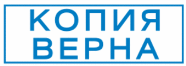 Пĕтĕмĕшлепĕлÿпараканмуниципаллă бюджет  учрежденийĕ «ЧăвашРеспубликинЕлчĕкрайонĕнчиÇĕнĕПăварипĕтĕмĕшлепĕлÿпараканвăтамшкул»  ПРИКАЗМуниципальное бюджетное общеобразовательное учреждение «Новобайбатыревская средняя общеобразовательная школа Яльчикского района Чувашской Республики»29.10.2018 г.                                                                                              № 111 /01-10Çĕнĕ Пăва ялĕ                                                                                         с. Новое Байбатырево29.10.2018 г.                                                                                              № 111 /01-10Çĕнĕ Пăва ялĕ                                                                                         с. Новое Байбатырево29.10.2018 г.                                                                                              № 111 /01-10Çĕнĕ Пăва ялĕ                                                                                         с. Новое БайбатыревоПĕтĕмĕшлепĕлÿпараканмуниципаллă бюджет  учрежденийĕ «ЧăвашРеспубликинЕлчĕкрайонĕнчиÇĕнĕПăварипĕтĕмĕшлепĕлÿпараканвăтамшкул»  ПРИКАЗМуниципальное бюджетное общеобразовательное учреждение «Новобайбатыревская средняя общеобразовательная школа Яльчикского района Чувашской Республики»29.10.2018 г.                                                                                              № 111 /01-10Çĕнĕ Пăва ялĕ                                                                                         с. Новое Байбатырево29.10.2018 г.                                                                                              № 111 /01-10Çĕнĕ Пăва ялĕ                                                                                         с. Новое Байбатырево29.10.2018 г.                                                                                              № 111 /01-10Çĕнĕ Пăва ялĕ                                                                                         с. Новое Байбатырево